Starostwo Powiatowewg rozdzielnikaSzanowna Pani StarostoSzanowny Panie Starosto,Nawiązując do naszej dotychczasowej współpracy z zakresu realizacji obowiązku opłatowego                                         i sprawozdawczego przez  podmioty korzystające ze środowiska,  zwracam się z uprzejmą prośbą o zamieszczenie
 na stronie internetowej  Państwa Urzędu komunikatu przypominającego (zał. nr 1).Załączony komunikat ma  na celu pomóc podmiotom korzystającym ze środowiska w terminowym złożeniu 
za 2021 r. wykazów informacji o zakresie korzystania ze środowiska i wysokości należnych opłat oraz sprawozdań                      o produktach i opakowaniach w bazie BDO, a także w  uiszczeniu opłat. Jednocześnie nadmieniam, że zgodnie z wymogami Ustawy z dnia 27 kwietnia 2001 r. Prawo ochrony środowiska (Dz. U. z 2021 r. poz. 1973 z późn. zm.) wpływy należne podlegają redystrybucji, a między innymi powiaty  otrzymują środki na realizację przedsięwzięć proekologicznych.         Z poważaniemMałgorzata Wioletta GrajdaDyrektor Departamentu Opłat Środowiskowych/podpisano elektronicznie/W załączeniu :zał. Nr. 1 KomunikatRozdzielnik:Starostwo Powiatowe w Ostrowi MazowieckiejStarostwo Powiatowe w CiechanowieStarostwo Powiatowe w PłockuStarostwo Powiatowe w PłońskuStarostwo Powiatowe w OtwockuStarostwo Powiatowe w OstrołęceStarostwo Powiatowe w Grodzisku MazowieckimStarostwo Powiatowe w Nowym Dworze MazowieckimStarostwo Powiatowe w WyszkowieStarostwo Powiatowe w ZwoleniuStarostwo Powiatowe w ŁosicachStarostwo Powiatowe w GrójcuStarostwo Powiatowe w GostyninieStarostwo Powiatowe w SierpcuStarostwo Powiatowe w SiedlcachStarostwo Powiatowe w WęgrowieStarostwo Powiatowe w RadomiuStarostwo Powiatowe w ŻyrardowieStarostwo Powiatowe w MławieStarostwo Powiatowe w Sokołowie PodlaskimStarostwo Powiatowe w SochaczewieStarostwo Powiatowe w PruszkowieStarostwo Powiatu Warszawskiego ZachodniegoStarostwo Powiatowe w WołominieStarostwo Powiatowe w PiasecznieStarostwo Powiatowe w BiałobrzegachStarostwo Powiatowe w ŻurominieStarostwo Powiatowe w PrzysuchejStarostwo Powiatowe w PrzasnyszuStarostwo Powiatowe w PułtuskuStarostwo Powiatowe w SzydłowcuStarostwo Powiatowe w LegionowieStarostwo Powiatowe w LipskuStarostwo Powiatowe w GarwolinieStarostwo Powiatowe w Makowie MazowieckimStarostwo Powiatowe w Mińsku MazowieckimStarostwo Powiatowe w Kozienicach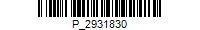 OS-I.7013.2.2022.ŁKWarszawa, 4 marca 2022 r.                                                                                                                                                   